Secretaría de Educación Distrital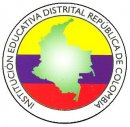 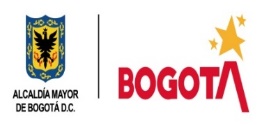 COLEGIO REPÚBLICA DE COLOMBIA IED“Educación en Valores para la Convivencia y la ProductividadMATERIAL DE APOYO ACADEMICO CONTINGENCIA POR AISLAMIENTO OBLIGATORIOPROYECTO TIEMPO LIBRE: RECREAR Y EXPRESAR PARA CONVIVIR.TALLER 1 .  AMBIENTACION Y BIENVENIDA.FECHAS: ENERO 29,2021.OBJETIVO:Buscar que los estudiantes por medio de la expresión y la lúdica se integren nuevamente   en las actividades institucionales en el COLEGIO REPUBLICA DE COLOMBIA, SEDE C.Permitir la construcción de valores sociales de convivencia, conciliación y confianza en la comunidad educativa. Favorecer al desarrollo del niño en su dinámica propia, mediante actividades de juego  y expresión, Durante la estrategia de  trabajo en casa por coronavirus..RECURSOS: CUADERNOS COLORES, LAPIZ, COMPUTADOR O CELULAR. MATERIAL DE APOYO PARA DOCENTES.LUGAR: ESTRATEGIA TRABAJO EN CASA, AÑO:2021.ACTIVIDADES:1-LOS ESTUDIENTES OBSERVARAN, ESCUCHARAN, EL SIGUIENTE VIDEO:https://youtu.be/sRM0gK-y2jk2- A PARTIR DE LA OBSERVACION DEL VIDEO SE REFLEXIONA CON LOS ESTUDIANTES SOBRE LOS SIGUIENTES ASPECTOS:a- ¿Qué entienden por tiempo libre?b- ¿Qué cosas nuevas han aprendido en este tiempo de contingencia?c- ¿Qué actividades extrañan, que no han podido realizar durante la contingencia?d- ¿Qué actividades les parecen más divertidas para realizar durante el trabajo en casa?e-¿Qué actividades lúdicas como juegos, retos, bailes, pintura, dibujo, han realizado en este tiempo ,en casa.3-A TRAVES DEL JUEGO NOS DIVERTIMOS, DESARROLLAMOS NUESTRAS HABILIDADES Y DEZTREZAS, COMPARTIMOS CON AMIGOS Y APRENDEMOS   MUCHAS COSAS NUEVAS.EL DOCENTE ENCARGADO: PRESENTARA ALGUNOS JUEGOS TRADIVCIONALES DE COLOMBIA (MATERIAL DE APOYO)A CONTINUACION ENCONTRARA UNA LISTA DE JUEGOS TRADICIONALES DE COLOMBIA PARA QUE LA REALICE, DIBUJE  LOS JUEGOS TRADICIONALES, LOS COLOREE EN EL CUADERNO Y LOS PUEDA  RELACIONAR (UNIR CON UNA LINEA) DE ACUERDO  A CADA NOMBRE.     GOLOSA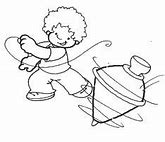     TROMPO.                                                                                                    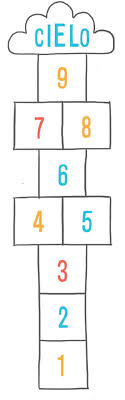 ENCOSTALADOS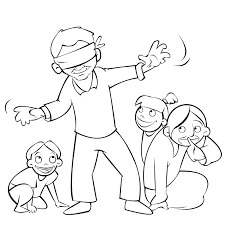 ESCONDIDAS                                                                                                                   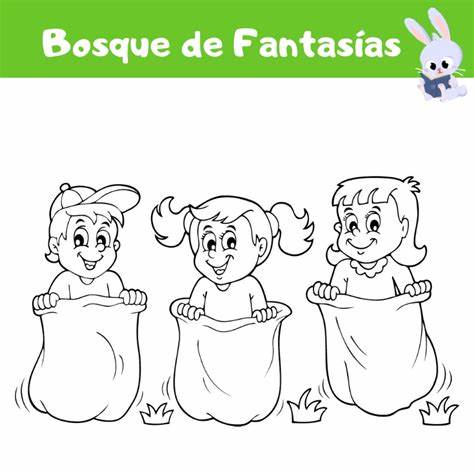 PIRINOLA                                                                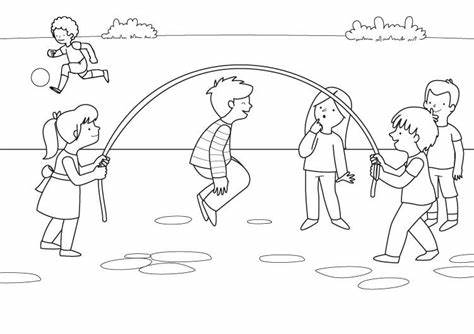 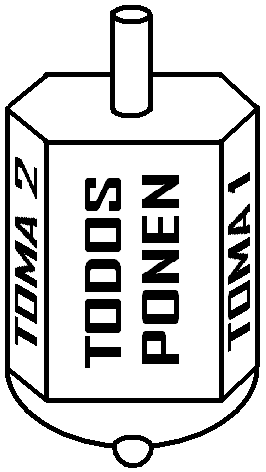 SALTO DE CUERDA        COCA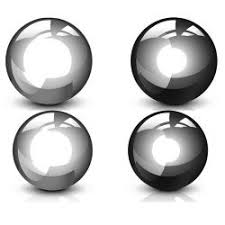 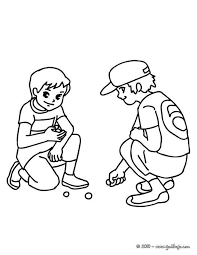 STOP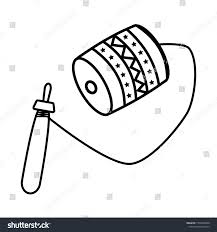 PIQUIS.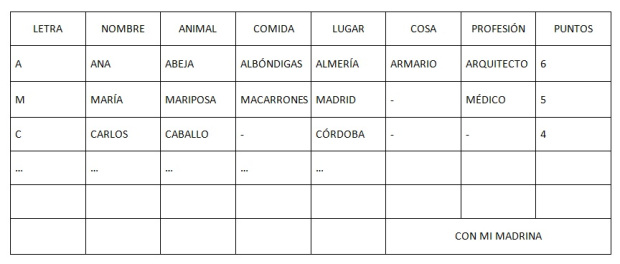 4- A PARTIR DEL VIDEO: https://youtu.be/sRM0gK-y2jkOBSERVARLO, NUEVAMENTE.  APRENDER E INTERPETAR LA CANCION. 5-PARA PRACTICAR EN CASA:EN EL TIEMPO LIBRE PUEDE:  COMUNICARSE POR TELEFONO  CON LA FAMILIA,LEER LIBROS, REALIZAR PINTURAS Y DIBUJOS,BAILAR, CANTAR,APRENDER Y COCINAR RECETAS CON LOS PADRES, PRACTICAR JUEGOS TRADICIONALES EN FAMILIA..